Wzór umowynr DZP-291- .........../……../2023Zawarta w dniu .....................2023 r. w Krakowie pomiędzy:Uniwersytetem Rolniczym im. Hugona Kołłątaja, 31-120 Kraków, Al. Mickiewicza 21który reprezentuje:.......................................... - ..........................................................przy kontrasygnacie:.......................................... - ..........................................................zwanym dalej „Zamawiającym”, a……………………………. z siedzibą ………………………., wpisanym do …………………….. pod numerem …………………………. NIP ………………… REGON …………………………..reprezentowanym przez:………………………………………zwanym w dalszej części umowy „Wykonawcą”łącznie zwanych dalej również „Stronami”Stosownie do wyniku postępowania o udzielenie zamówienia publicznego, przeprowadzonego w trybie podstawowym, o którym mowa w art. 275 pkt 1 ustawy Pzp, pn. „Świadczenie usług w zakresie medycyny pracy dla potrzeb Uniwersytetu Rolniczego im. Hugona Kołłątaja w Krakowie”, zgodnie z ustawą z dnia 11 września 2019 r. – Prawo zamówień publicznych (Dz. U. 2022 r., poz. 1710 ze zm.), zwanej dalej „ustawą Pzp”,  – nr zamówienia: DZP-291-0280/2023- Strony zawarły umowę następującej treści:§1.Przedmiot umowyPrzedmiotem zamówienia jest świadczenie przez Wykonawcę usług medycznych z zakresu medycyny pracy dla potrzeb Uniwersytetu Rolniczego im. Hugona Kołłątaja w Krakowie, zwanych dalej również „świadczeniami”, obejmujących:wykonywanie profilaktycznych badań: wstępnych, okresowych i kontrolnych przewidzianych w Kodeksie pracy, w tym badań mających na celu orzeczenie o możliwości wykonywania dotychczasowej pracy w sytuacji zgłoszenia przez pracownika potrzeby takiego badania poza terminami wynikającymi z częstotliwości badań okresowych (przykładowo: kontrole profilaktyczne badania okulistyczne pracownika przypadku pogorszenia wzroku pracownika, badania w razie stwierdzenia choroby zawodowej u pracownika),wydawanie orzeczeń lekarskich do celów określonych w Kodeksie pracy i w przepisach wykonawczych wydanych na jego podstawie, w tym o:braku przeciwwskazań zdrowotnych do pracy na określonym stanowisku lub do pobierania nauki,przeciwwskazaniach zdrowotnych do pracy na określonym stanowisku lub do pobierania nauki,przeprowadzanie badań pracowników, którzy w ramach wykonywanej pracy kierują pojazdami silnikowymi i nie podlegają ustawie o transporcie drogowym,przeprowadzenie badań do celów sanitarno-epidemiologicznych (wraz z wydaniem orzeczenia lekarskiego do celów sanitarno-epidemiologicznych lub wpisem w książeczce zdrowia),wykonywanie szczepień ochronnych pracowników. Wykonanie szczepienia będzie wymagało skierowania od lekarza medycyny pracy i wyrażenia zgody przez danego pracownika na to szczepienie,wykonywanie niezbędnych do wydania orzeczenia lekarskiego badań laboratoryjnych i diagnostycznych, specjalistycznych, konsultacji lekarskich lub psychologicznych wynikających ze specyfiki danego stanowiska lub wynikających z diagnozy lekarskiej. Usługi medyczne, o których mowa w niniejszym ustępie, zwane będą w dalszej części umowy „badaniami profilaktycznymi”. W ramach niniejszej umowy Wykonawca będzie świadczył także inne usługi medyczne i czynności związane z ochroną zdrowia, w tym:prowadzenie czynnego poradnictwa w stosunku do chorych na choroby zawodowe, udział lekarza medycyny pracy w pracach zakładowej komisji BHP Zamawiającego i przeglądach stanowisk pracy,gromadzenie, przechowywanie i przetwarzanie informacji o narażeniu zawodowym i stanie zdrowia osób objętych profilaktyczną opieką zdrowotną. Usługi, o których mowa w niniejszym ustępie, zwane będą w dalszej części umowy „innymi usługami medycznymi”. Wykonawca zobowiązuje się do wykonywania badań profilaktycznych i innych usług medycznych, zgodnie z niniejszą umową wraz z załącznikami do niej (w tym załącznikiem nr 1 do umowy pn. „Szczegółowy opis przedmiotu zamówienia/Formularz cenowy, w którym został ujęty szczegółowy opis i zakres przedmiotu umowy), złożoną przez Wykonawcę ofertą oraz zgodnie z obowiązującymi w tym zakresie przepisami prawa, a w szczególności:Ustawą z dnia  27 czerwca 1997 r. o służbie medycyny pracy,Rozporządzeniem Ministra Zdrowia i Opieki Społecznej z dnia 30 maja 1996 r. w sprawie przeprowadzenia badań lekarskich pracowników, zakresu profilaktycznej opieki zdrowotnej nad pracownikami oraz orzeczeń lekarskich wydawanych do celów przewidzianych w Kodeksie pracy,Rozporządzeniem Ministra Zdrowia z dnia 12 listopada 2020 r. zmieniającego rozporządzenie w sprawie przeprowadzenia badań lekarskich pracowników, zakresu profilaktycznej opieki zdrowotnej nad pracownikami oraz orzeczeń lekarskich wydawanych do celów przewidzianych w Kodeksie pracy,Rozporządzeniem Ministra Zdrowia z dnia 12 listopada 2020 r. zmieniające rozporządzenie w sprawie przeprowadzenia badań lekarskich pracowników, zakresu profilaktycznej opieki zdrowotnej nad pracownikami oraz orzeczeń lekarskich wydawanych do celów przewidzianych w Kodeksie pracy ustawą z dnia 5 grudnia 2008 r. o zapobieganiu oraz zwalczaniu zakażeń i chorób zakaźnych u ludzi (t.j. Dz. U. 2020 r. poz. 1845 z późn. zm.), Rozporządzeniem Ministra Zdrowia z dnia 26 sierpnia 2019 r. w sprawie badań lekarskich kandydatów do szkół ponadpodstawowych lub wyższych i na kwalifikacyjne kursy zawodowe, uczniów i słuchaczy tych szkół, studentów, słuchaczy kwalifikacyjnych kursów zawodowych oraz doktorantów, Ustawą z dnia 27 sierpnia 1997 r. o rehabilitacji zawodowej i społecznej oraz zatrudnianiu osób niepełnosprawnych,Rozporządzeniem Ministra Pracy i Polityki Socjalnej z dnia 1 grudnia 1998 r. w sprawie bezpieczeństwa i higieny pracy na stanowiskach wyposażonych w monitory ekranowe.Wykonawca oświadcza, że:jest jednostką służby medycyny pracy w rozumieniu ustawy z dnia 27 czerwca 1997 r. o służbie medycyny pracy uprawnioną do wykonywania w pełnym zakresie usług medycznych, o których mowa w art. 229 Kodeksu pracy oraz zgodnie z aktami prawnymi,pomieszczenia, w których będą wykonywane świadczenia wraz z wyposażeniem (urządzenia/sprzęt/aparatura) są dopuszczone do użytku i spełniają standardy określone w Rozporządzeniu Ministra Zdrowia z dnia 26 marca 2019 r. w sprawie szczegółowych wymagań, jakim powinny odpowiadać pomieszczenia i urządzenia podmiotu wykonującego działalność leczniczą (Dz. U. z 2022 r. poz. 402 z późn. zm.), oraz są to pomieszczenia w budynkach bez barier architektonicznych umożliwiające osobom niepełnosprawnym udział w badaniach, umowa będzie wykonywana z zachowaniem należytej staranności, zgodnie z zasadami profesjonalizmu zawodowego oraz zgodnie z przepisami określonymi ustawą o służbie medycyny pracy, przyjmuje na siebie pełną odpowiedzialność za udzielenie na podstawie niniejszej umowy świadczenia, w tym za używanie leków, materiałów medycznych i stosowanie procedur medycznych,umowa będzie wykonywana przez wykwalifikowane osoby posiadające wszelkie niezbędne, wymagane przepisami prawa uprawnienia do świadczenia usług stanowiących przedmiot umowy.Świadczeniami udzielonymi na podstawie niniejszej umowy objęci są kandydaci do pracy i pracownicy Zamawiającego, osoby kształcące się w Szkole Doktorskiej (doktoranci) i studenci, którzy w trakcie studiów są narażeni na działanie czynników szkodliwych, uciążliwych lub niebezpiecznych dla zdrowia oraz studenci pobierający naukę, na podstawie skierowań wydawanych przez Zamawiającego (upoważnioną jednostkę organizacyjną). §2.Czas trwania umowyUmowa zostaje zawarta na czas oznaczony tj. od dnia podpisania przez ostatnią ze Stron na okres 24 miesięcy, tj. od dnia .............. do dnia .................... z zastrzeżeniem ust. 2.Niniejsza umowa wygasa, w zależności co nastąpi wcześniej:w przypadku wyczerpania kwoty wynagrodzenia brutto, o którym mowa w § 3 ust. 1 umowy, lub z dniem, w którym kończy się okres jej obowiązywania określony w ust.1, niezależnie od tego, czy wynagrodzenie wypłacone Wykonawcy osiągnęło kwotę brutto wskazaną w § 3 ust. 1 umowy. § 3Wynagrodzenie za świadczenie UsługMaksymalne wynagrodzenie Wykonawcy wynikające z tytułu realizacji przedmiotu umowy określonego w § 1 umowy, obliczone na podstawie załącznika nr 1 do umowy – Szczegółowy opis przedmiotu zamówienia/ Formularz Cenowy, nie przekroczy, z zastrzeżeniem § 5 niniejszej umowy, kwoty.............................(słownie:..................).Wartość umowy ustalona w ust.1 jest szacunkowa i jest uzależniona od ilości faktycznie zrealizowanych, określonych umową, świadczeń wynikających z aktualnych potrzeb Zamawiającego. Podane przez Zamawiającego (w załączniku nr 1 do umowy -  Szczegółowy Opis Przedmiotu Zamówienia/Formularz Cenowy) ilości badań profilaktycznych i innych usług medycznych są ilościami szacunkowymi i nie mogą stanowić podstawy do wnoszenia przez Wykonawcę jakichkolwiek roszczeń o zapłatę należności stanowiącej różnicę pomiędzy kwotą określoną w ust. 1, a wynagrodzeniem wynikającym z faktycznej liczby wykonanych świadczeń, według cen określonych w ofercie Wykonawcy. Wykonawca otrzyma zapłatę za faktyczną liczbę wykonanych świadczeń, według cen określonych w załączniku nr 1 do niniejszej umowy – Szczegółowy Opis Przedmiotu Zamówienia/Formularz cenowy. Strony ustalają, że wynagrodzenie będzie płacone z dołu, za faktycznie wykonane świadczenia, w miesięcznych okresach rozliczeniowych (miesiące kalendarzowe), na podstawie prawidłowo wystawionej przez Wykonawcę faktury VAT. Faktura zostanie dostarczona do Zamawiającego w terminie do 10 dnia każdego miesiąca bezpośrednio następującego po danym miesiącu rozliczeniowym. Za pozostałe faktycznie wykonane świadczenia, które nie zostały wymienione wprost w powołanym załączniku nr 1 do umowy (w danym przypadku konieczne, zlecone przez lekarza medycyny pracy) Wykonawca otrzyma wynagrodzenie obliczone po cenie zgodnej z Cennikiem Usług Medycznych Wykonawcy. Kwota wynagrodzenia wynikająca z ust. 1, z zastrzeżeniem § 5 umowy, wyczerpuje wszelkie roszczenia Wykonawcy do Zamawiającego związane z realizacją przedmiotu umowy. Wykonawcy nie przysługują żadne dodatkowe opłaty związane z realizacją umowy, jej rozwiązaniem lub odstąpieniem od niej niezależnie od strony dokonującej czynności prawnej. Wykonawcy nie przysługuje prawo do roszczeń z tytułu niewykorzystania w okresie obowiązywania umowy w całości kwoty wynagrodzenia, stanowiącej wartość umowy, jak również poszczególnych wartości ogółem brutto określonych w załączniku nr 1 – Szczegółowy Opis Przedmiotu Zamówienia/ Formularz cenowy. Wynagrodzenie, o którym mowa w ust. 1 zawiera wszelkie koszty składowe niezbędne do należytego oraz zgodnego z obowiązującymi przepisami prawa wykonania umowy, w szczególności koszty badań profilaktycznych, innych usług medycznych oraz wszelkich innych świadczeń/czynności, zakładany zysk, narzuty, ubezpieczenia, wszelkie podatki, naliczone według przepisów oraz pozostałe składniki cenotwórcze, nawet jeżeli nie zostały wprost ujęte w umowie. W ramach niniejszej umowy Zamawiający zobowiązuje się do zlecenia wykonania usług medycznych z zakresu medycyny pracy o wartości 30% całkowitej kwoty wynagrodzenia brutto, o którym mowa w § 3 ust. 1 umowy.  § 4Warunki płatnościPłatność następować będzie w terminie 21 dni kalendarzowych od daty otrzymania przez Zamawiającego prawidłowo wystawionej faktury VAT, dostarczonej według właściwości wskazanej w ust.2. Zapłata nastąpi przelewem na rachunek bankowy Wykonawcy wskazany na comiesięcznej fakturze. Za dzień zapłaty uznaje się dzień obciążenia rachunku Zamawiającego. Faktury wystawiane będą odrębnie za świadczenia udzielone skierowanym:pracownikom (właściwość Biura Spraw Osobowych, ul. Czysta 21, 31-121 Kraków),doktorantom (właściwość Szkoły Doktorskiej, al. Mickiewicza 21, 31-120 Kraków),studentom (właściwość Biura Pomocy Materialnej i Osób Niepełnosprawnych, al. Mickiewicza 21, 31-120 Kraków).Zamawiający umożliwia Wykonawcy zgodnie z zasadami określonymi w ustawie z dnia 9 listopada 2018 r. o elektronicznym fakturowaniu w zamówieniach publicznych, koncesjach na roboty budowlane lub usługi oraz partnerstwie publiczno-prywatnym (tekst jedn. Dz. przesyłanie ustrukturyzowanych faktur drogą elektroniczną. Zamawiający zobowiązany jest do odbierania od wykonawcy ustrukturyzowanych faktur elektronicznych za pośrednictwem Platformy Elektronicznego Fakturowania. Identyfikator Zamawiającego to numer NIP.Numer Identyfikacji Podatkowej (NIP) Wykonawcy – ………………………………..Numer Identyfikacji Podatkowej (NIP) Zamawiającego – 675-000-21-18.Wszelkie rozliczenia pomiędzy Wykonawcą a Zamawiającym będą prowadzone w złotych polskich (PLN).Każda faktura VAT, poza wymogami wynikającymi z ustawy z dnia 11 marca 2004 r. o podatku od towarów i usług powinna zawierać:termin płatności,numer umowy na podstawie której jest wystawiona, okres za jaki przysługuje należność,poszczególne należności stanowić będą odrębne, wyszczególnione pozycje na fakturze. W przypadku gdy faktura VAT będzie błędna/niekompletna (w tym nie będzie posiadać danych określonych w ust. 7, czy też faktura będzie bez wymaganego załącznika, o którym mowa w ust. 9 lub załącznik ten będzie niekompletny/błędny), Wykonawca wyraża zgodę na wstrzymanie zapłaty do czasu wyjaśnienia i skorygowania błędów lub braków faktury VAT (wraz z załącznikami). W takim przypadku termin zapłaty będzie liczony od daty wpływu poprawionej faktury korygującej do Zamawiającego. Wykonawca będzie nieodpłatnie sporządzać i dostarczać wraz z daną fakturą, wystawioną zgodnie z podziałem wskazanym w ust. 2, pisemne, szczegółowe miesięczne zestawienie zrealizowanych świadczeń zawierające:1) oznaczenie identyfikujące załącznik z daną fakturą (np. nr faktury)2) imię, nazwisko skierowanej osoby wraz z datą rejestracji skierowanej osoby3) odrębny wykaz zawierający należność całkowitą wraz z wyszczególnieniem rodzaju i liczby faktycznie wykonanych badań wraz z ich ceną jednostkową 4) ilość wydanych orzeczeń o zdolności do pracy, nauki, stażu.§ 5WaloryzacjaWysokość wynagrodzenia należnego Wykonawcy, określonego w § 3 ust.1, może ulec zmianie w przypadku:ustawowej stawki podatku od towarów i usług oraz podatku akcyzowego – wówczas w zależności od faktu czy stawka została podwyższona, czy zmniejszona – zmianie może ulec wynagrodzenie Wykonawcy – tj. odpowiednio zostać zwiększone lub obniżone; wysokości minimalnego wynagrodzenia za pracę albo wysokości minimalnej stawki godzinowej, ustalonych na podstawie ustawy z dnia 10 października 2002 r. o minimalnym wynagrodzeniu za pracę – wówczas w zależności od faktu udowodnienia przez Wykonawcę, iż zmiana ta wpływa na koszty wykonania przedmiotu umowy przez Wykonawcę – zmianie może ulec wynagrodzenie Wykonawcy. Wspomniane wyżej udowodnienie musi odnosić się do złożonej przez Wykonawcę oferty i zawierać szczegółowe uzasadnienie wysokości wynagrodzenia oraz przedstawiać wpływ zmiany wysokości minimalnego wynagrodzenia za pracę albo wysokości minimalnej stawki godzinowej, ustalonych na podstawie przepisów ustawy z dnia 10 października 2002 r. o minimalnym wynagrodzeniu za pracę na wysokość wynagrodzenia Wykonawcy;zasad podlegania ubezpieczeniom społecznym, ubezpieczeniu zdrowotnemu lub wysokości stawki składki na ubezpieczenia społeczne lub zdrowotne – wówczas w zależności od faktu udowodnienia przez Wykonawcę, iż zmiana ta wpływa na koszty wykonania przedmiotu umowy przez Wykonawcę – zmianie może ulec wynagrodzenie Wykonawcy. Wspomniane wyżej udowodnienie musi odnosić się do złożonej przez Wykonawcę oferty i zawierać szczegółowe uzasadnienie wysokości wynagrodzenia oraz przedstawiać wpływ zmiany zasad podlegania ubezpieczeniom społecznym, ubezpieczeniu zdrowotnemu lub wysokości stawki składki na ubezpieczenia społeczne lub zdrowotne na wysokość wynagrodzenia Wykonawcy; zasad gromadzenia i wysokości wpłat do pracowniczych planów kapitałowych, o których mowa w ustawie z dnia 4 października 2018 r. o pracowniczych planach kapitałowych – wówczas w zależności od faktu udowodnienia przez Wykonawcę, iż zmiana ta wpływa na koszty wykonania przedmiotu umowy przez Wykonawcę – zmianie może ulec wynagrodzenie Wykonawcy. Wspomniane wyżej udowodnienie musi odnosić się do złożonej przez Wykonawcy oferty i zawierać szczegółowe uzasadnienie wpływu zmiany zasad gromadzenia i wysokości wpłat do pracowniczych planów kapitałowych na wysokość wynagrodzenia Wykonawcy. Strony mogą wprowadzić zmianę wysokości wynagrodzenia Wykonawcy odpowiednio do kwoty, o jaką wskutek zmian wskazanych w ust. 1 ulegnie koszt wykonania umowy przez Wykonawcę, a w przypadku zmiany stawki podatku od towarów i usług wysokość wynagrodzenia brutto Wykonawcy ulegnie zmianie stosowanie do zmiany jaka nastąpiła w wysokości podatku. W celu wykazania wpływu wskazanych w ust. 1 zmian na koszty wykonania umowy Wykonawca przedstawi Zamawiającemu szczegółową kalkulację kosztów według stanu sprzed danej zmiany oraz szczegółową kalkulację kosztów według stanu po wprowadzeniu zmiany, oraz wskaże kwotę, o jaką wynagrodzenie powinno ulec zmianie. Zamawiający niezwłocznie, nie później niż w terminie 7 dni, ustosunkuje się do przedstawionych kalkulacji, w szczególności poprzez zaakceptowanie wskazanej przez Wykonawcę kwoty lub poprzez zgłoszenie zastrzeżeń i żądanie wyjaśnień co do poszczególnych elementów kalkulacji. Strony mogą wnioskować o zmianę wysokości wynagrodzenia Wykonawcy w przypadku zmiany cen materiałów lub kosztów związanych z realizacją umowy po upływie 12 miesięcy licząc od dnia zawarcia umowy.Strony umowy mogą wnioskować o zmianę wysokości wynagrodzenia Wykonawcy w przypadku, gdy zmiana cen materiałów lub kosztów związanych z realizacją umowy będzie wyższa lub niższa o co najmniej 0,5 % od wysokości średniorocznego wskaźnika cen towarów i usług konsumpcyjnych ogółem ogłaszanego w komunikacie Prezesa Głównego Urzędu Statystycznego, o którym mowa w ust.5. Zmiana wynagrodzenia Wykonawcy będzie następowała w odniesieniu do wskaźnika zmiany ceny materiałów lub kosztów (średniorocznego wskaźnika cen towarów i usług konsumpcyjnych ogółem) ogłaszanego w komunikacie Prezesa Głównego Urzędu Statystycznego w Dzienniku Urzędowym Rzeczypospolitej Polskiej „Monitor Polski” w terminie do dnia 31 stycznia roku następnego za poprzedni rok kalendarzowy, na podstawie art. 94 ust. 1 pkt 1 lit. a ustawy z dnia 17 grudnia 1998 r. o emeryturach i rentach z Funduszu Ubezpieczeń Społecznych.Łączna maksymalna wartość zmiany wynagrodzenia Wykonawcy może wynieść 5% wynagrodzenia, o którym mowa w § 3 ust.1. Warunkiem zmiany wynagrodzenia Wykonawcy będzie wykazanie przez daną Stronę umowy, że zmiana cen materiałów lub kosztów związanych z realizacją umowy miała faktyczny wpływ na koszty wykonania przedmiotu umowy. Strona umowy, w terminie nie dłuższym niż 14 dni od zmiany cen materiałów lub kosztów związanych z realizacją umowy, może zwrócić się z wnioskiem o zmianę wynagrodzenia, jeżeli zmiany te będą miały wpływ na koszty wykonania przedmiotu umowy przez Wykonawcę. Wraz z wnioskiem Strona umowy będzie zobowiązana pisemnie przedstawić szczegółową kalkulację uzasadniającą odpowiednio wzrost albo obniżenie kosztów. Jeżeli po upływie 14-dniowego terminu Strona umowy nie zwróci się o zmianę wynagrodzenia, to druga Strona umowy uzna, iż zmiana cen materiałów lub kosztów nie ma faktycznego wpływu na koszty wykonania zamówienia przez Wykonawcę. Zasadność wniosku Wykonawcy o zmianę wysokości wynagrodzenia Wykonawcy zostanie poddana analizie. Zmiana wynagrodzenia, o której mowa w niniejszym paragrafie, powinna być usankcjonowana zawarciem Aneksu do umowy i będzie następować od daty wprowadzenia zmiany w Umowie i dotyczyć wyłącznie niezrealizowanej części Umowy. § 6Zasady świadczenia usługŚwiadczenia będące przedmiotem umowy będą wykonywane na terenie miasta Krakowa, przy czym świadczenia wymagające uczestnictwa (stawiennictwa w placówce medycznej) osób określonych w § 1 ust. 5 umowy będą wykonywane w następujących placówkach:Nazwa placówki:.......................................................Adres placówki:.........................................................Wykonawca zobowiązany będzie do udzielania świadczeń od poniedziałku do piątku, w godzinach co najmniej od 7:30 do 15:30.Rejestracja będzie odbywać się na bieżąco (codziennie, od poniedziałku do piątku, w godzinach co najmniej od 7:30 do 15:30), w oparciu o telefoniczne lub osobiste zgłoszenie się osoby skierowanej do danej placówki Wykonawcy wskazanej w ofercie i będzie obejmowała umówienie terminu (dzień i godzina) rozpoczęcia objętych skierowaniem badań profilaktycznych. Wykonawca zobowiązuje się do:udzielania świadczeń osobom, o których mowa w § 1 ust. 5 umowy na podstawie skierowań wydawanych przez Zamawiającego (upoważnioną jednostkę organizacyjną). Skierowanie będzie zawierało między innymi opis stanowiska pracy lub nauki, w tym informacje o występowaniu czynników szkodliwych dla zdrowia lub warunków uciążliwych na danym stanowisku pracy lub nauki. Wzór skierowania stanowi załącznik nr 4 do umowy,wydawania końcowych orzeczeń lekarskich w formie zaświadczeń według wzorów określonych w obowiązujących w tej mierze przepisach prawa, a w szczególności w załącznikach do Rozporządzenia Ministra Zdrowia i Opieki Społecznej z dnia 30 maja 1996 r. w sprawie przeprowadzania badań lekarskich pracowników, zakresu profilaktycznej opieki zdrowotnej nad pracownikami oraz orzeczeń lekarskich wydawanych do celów przewidzianych w Kodeksie pracy (t. j. Dz. U. z 2016 r. poz. 2067),udzielania świadczeń z zakresu medycyny pracy w ciągu minimum 2 dni robocze – maksymalnie 5 dni roboczych, licząc od daty rejestracji telefonicznej lub osobistej w placówce/placówkach Wykonawcy osoby skierowanej, za wyjątkiem:badań ujętych w załączniku nr 1, w pozycji nr 17 (badania narządu wzroku), które nie będą trwały dłużej niż 7 dni roboczych od daty rejestracji osoby skierowanej,badań ujętych w załączniku nr 1, w pozycji nr 20 (oznaczenie zawartości rtęci w moczu), które nie będą trwały dłużej niż 14 dni robocze od daty rejestracji osoby skierowanej, badań ujętych w Załączniku nr 1, pozycji nr 1, 26, 39 (termin dla tych pozycji stanowi jedno z kryterium oceny ofert i Wykonawca jest zobowiązany podać go w Załączniku nr 1 do SWZ – tj. Formularzu Ofertowym), innych badań/ konsultacji specjalistycznych nieujętych w załączniku nr 1, a koniecznych do wykonania w danym przypadku, zleconych przez lekarza medycyny, które jednak nie będą trwały dłużej niż 10 dni roboczych od daty rejestracji osoby skierowanej,udzielania świadczeń z zakresu medycyny pracy ujętych w załączniku nr 1, w pozycji nr 1, 26, 39,  (w ciągu minimum 2 dni roboczych – maksymalnie 5 dni roboczych – w zależności od oferty Wykonawcy) w ciągu ……………… dni roboczych licząc od daty rejestracji telefonicznej lub osobistej w placówce/placówkach Wykonawcy osoby skierowanejzapewnienie bieżącej realizacji świadczeń, a w szczególności zapewnienie dostępności od poniedziałku do piątku do lekarza uprawnionego do wykonywania badań profilaktycznych, a także zapewnienia zastępstwa w razie czasowej nieobecności lekarza (lekarza medycyny pracy lub innego specjalisty). Wszelkie koszty zastępstwa ponosi Wykonawca,zapewnienia Zamawiającemu wglądu do prowadzonego rejestru badań,zapewnienia udziału lekarza medycyny pracy w komisji BHP Zamawiającego i w przeglądach stanowisk pracy, zapewnienia wydawania przez lekarza okulistę orzeczeń wraz z wystawieniem zaświadczenia w przypadku, gdy w wyniku badań okulistycznych przeprowadzonych w ramach badań profilaktycznych zaistnieje potrzeba stosowania przez osobę badaną podczas pracy przy obsłudze monitora ekranowego, okularów korygujących wzrok, poddania się kontroli Wojewódzkiego Ośrodka Medycyny Pracy oraz Państwowej Inspekcji Pracy, a w przypadku stwierdzenia jakichkolwiek uchybień w wykonaniu umowy ponoszenia odpowiedzialności prawnej i finansowej, poddania się merytorycznej i finansowej kontroli realizacji umowy prowadzonej przez upoważnionych przedstawicieli Zamawiającego, a w szczególności do przedstawienia ich na żądanie wszelkich dokumentów, w tym umów związanych z jej realizacją. Kontrolę przeprowadza się na podstawie pisemnego zawiadomienie o wszczęciu czynności kontrolnych. Z kontroli zostanie sporządzony protokół (podpisany przez obie Strony) zawierający w szczególności wyniki kontroli oraz w przypadku stwierdzenia uchybień – zakres tych uchybień wraz ze wskazaniem sposobu i terminu ich usunięcia. Zaświadczenia, o których mowa w ust. 4 pkt 2, będą wystawiane w 2 egzemplarzach (jeden otrzymuje osoba skierowana i poddana badaniom profilaktycznym, drugi otrzymuje Zamawiający). Zamawiający upoważnia Wykonawcę do wydania osobie skierowanej, za pokwitowaniem, egzemplarza zaświadczenia przeznaczonego dla Zamawiającego. W celu zapewnienia prawidłowej realizacji przedmiotu zamówienia Zamawiający zobowiązuje się do:przekazywania Wykonawcy informacji o występowaniu czynników szkodliwych dla zdrowia lub warunków uciążliwych (wraz z aktualnymi wynikami badań i pomiarów tych czynników, o ile są dostępne),zapewnienia Wykonawcy możliwości dokonywania przeglądu stanowisk pracy w celu przeprowadzenia oceny warunków pracy,udostępnienia Wykonawcy dokumentacji wyników kontroli warunków pracy, w części odnoszącej się do ochrony zdrowia,zapewnienia Wykonawcy udziału w komisji bezpieczeństwa i higieny pracy Zamawiającego (komisja BHP); W tym celu Zamawiający będzie powiadamiał Wykonawcę o planowanym posiedzeniu komisji BHP najpóźniej na 7 dni przed danym posiedzeniem. Ilekroć w umowie jest mowa o dniach roboczych, to rozumiane są jako dni od poniedziałku do piątku z wyłączeniem dni ustawowo wolnych od pracy. § 7Koordynacja świadczenia usługIlekroć w umowie wskazuje się, iż Zamawiający składa określone oświadczenie lub przekazuje określone informacje związane z realizacją umowy, przyjmuje się, że upoważnionym do tych czynności jest wskazany w ust.3 Koordynator umowy po stronie Zamawiającego. Upoważnienie Koordynatora umowy po stronie Zamawiającego nie obejmuje czynności prawnych polegających na zmianie umowy, jej rozwiązaniu albo odstąpieniu od umowy. Koordynatorem Umowy ze strony Wykonawcy jest:..........................................................Koordynatorem Umowy ze strony Zamawiającego jest:......................................................Zmiana osób, o których jest mowa w ust. 2-3nie wymaga aneksu do umowy, lecz pisemnej notyfikacji.§8.**Przeniesienie obowiązków wynikających z UmowyWykonawca zrealizuje niniejsze zamówienie własnymi siłami, bez udziału podwykonawców.Wykonawca powierzy podwykonawcom realizację niniejszego zamówienia, w zakresie …………(zgodnie z ofertą Wykonawcy)…….Wykonawcę odpowiada za działania lub zaniechania podwykonawców jak za działania lub zaniechania własne.Umowa o podwykonawstwo nie może zawierać postanowień kształtujących prawa i obowiązki podwykonawcy, w zakresie kar umownych oraz postanowień dotyczących warunków wypłaty wynagrodzenia, w sposób dla niego mniej korzystny niż prawa i obowiązki wykonawcy, ukształtowane postanowieniami umowy zawartej między Zamawiającym a Wykonawcą.§9 Wymagania dotyczące zatrudnieniaWykonawca zobowiązany jest wykonywać przedmiot zamówienia przy pomocy osób zatrudnionych na podstawie umowy o pracę (w rozumieniu kodeksu pracy) w zakresie czynności związanych z koordynacją procesu umawiania wizyt pacjentów - chyba, że Wykonawca wykaże, że prace, o których mowa powyżej stanowiące przedmiot umowy, nie są wykonywane w sposób określony w art. 22 § 1 ustawy z dnia 26 czerwca 1974 r. – Kodeks pracy. Wymaganie powyższe nie dotyczy prac wykonywanych bezpośrednio przez osoby prowadzące jednoosobową działalność gospodarczą. Obowiązek realizacji ww. prac przy pomocy osób zatrudnionych na podstawie umowy o pracę dotyczy również realizacji zamówienia przy pomocy podwykonawców.  Wykonawca najpóźniej w dniu rozpoczęcia świadczenia usług, przekaże Zamawiającemu listę osób, które zostaną skierowane do wykonania prac, o których mowa w ust. 1, z ramienia Wykonawcy (podwykonawcy) wraz z zanonimizowanymi kopiami umów o pracę, z wyjątkiem: imion i nazwisk osób, które świadczyć będą czynności na rzecz Zamawiającego, dat zawarcia umów, rodzajów umów o pracę, zakresów obowiązków oraz wymiarów etatu, a także zanonimizowanymi, z wyjątkiem imion i nazwisk, dowodami potwierdzającymi zgłoszenie pracowników przez pracodawcę do ubezpieczeń – jeżeli Wykonawca do tego czasu zawrze umowę z podwykonawcą.Wykonawca najpóźniej w dniu rozpoczęcia prac przez podwykonawcę, przekaże Zamawiającemu listę osób, które zostaną skierowane do wykonania prac, o których mowa w ust. 1, z ramienia podwykonawcy wraz z zanonimizowanymi kopiami umów o pracę, z wyjątkiem: imion i nazwisk osób, które świadczyć będą czynności na rzecz Zamawiającego, dat zawarcia umów, rodzajów umów o pracę, zakresów obowiązków oraz wymiarów etatu, a także zanonimizowanymi, z wyjątkiem imion i nazwisk, dowodami potwierdzającymi zgłoszenie pracowników przez pracodawcę do ubezpieczeń. Wykonawca niezwłocznie, nie później jednak niż w terminie 3 dni roboczych, zawiadamia Zamawiającego o wszelkich zmianach na liście osób skierowanych do wykonywania prac, o których mowa w ust. 1. W przypadku skierowania do prac nowej osoby, Wykonawca zobowiązany jest złożyć także zanonimizowaną kopię umowy o pracę z wyjątkiem: imion i nazwisk osób, które świadczyć będą czynności na rzecz Zamawiającego, dat zawarcia umów, rodzajów umów o pracę, zakresów obowiązków oraz wymiarów etatu, a także zanonimizowanym, z wyjątkiem imienia i nazwiska,  dowodem potwierdzającym zgłoszenie pracownika przez pracodawcę do ubezpieczeń. Wykonawca zobowiązany jest uzyskać od każdej osoby wymienionej na liście, o której mowa wyżej, oświadczenia o wyrażeniu zgody na udostępnienie danych osobowych Uniwersytetowi Rolniczemu im. Hugona Kołłątaja w Krakowie w celu ich przetwarzania w związku z realizacją niniejszej umowy. Wykonawca zobowiązany jest przedstawić Zamawiającemu powyższe oświadczenia. Wymóg dotyczy osób skierowanych do prac, o których mowa w ust. 1, przez Wykonawcę, jak również podwykonawcę. W trakcie realizacji zamówienia Zamawiający może dokonywać czynności kontrolnych wobec Wykonawcy odnośnie spełniania przez Wykonawcę lub Podwykonawcę wymogu zatrudnienia na podstawie stosunku pracy osób wykonujących wskazane w ust. 1 czynności. Zamawiający uprawniony będzie w szczególności:żądania przedstawienia przez Wykonawcę oświadczeń i dokumentów w zakresie potwierdzenia spełnienia wymogów, o których mowa w ust. 1 i dokonywania ich oceny;żądania przedstawienia przez Wykonawcę wyjaśnień w przypadku wątpliwości w zakresie potwierdzenia spełniania wymogów, o których mowa  w ust. 1.W przypadku uzasadnionych wątpliwości, co do przestrzegania prawa pracy przez Wykonawcę lub Podwykonawcę, Zamawiający może zwrócić się o przeprowadzenie kontroli przez Państwową Inspekcję Pracy.§10Zasady przechowywania dokumentacji medycznejWykonawca jest zobowiązany do prowadzenia na bieżąco i przechowywania dokumentacji medycznej osób objętych świadczeniami na podstawie niniejszego zamówienia, stosownie do obowiązujących w tym zakresie przepisów, w szczególności zgodnie z Rozporządzeniem Ministra Zdrowia z dnia 29 lipca 2010 r. w sprawie dokumentacji medycznej i służby medycyny pracy, sposobu jej prowadzenia i przechowywania oraz wzorów stosowanych dokumentów, Rozporządzeniem Ministra Zdrowia i Opieki Społecznej z dnia 30 maja 1996 r. w sprawie przeprowadzania badań lekarskich pracowników, zakresu profilaktycznej opieki zdrowotnej nad pracownikami oraz orzeczeń lekarskich wydawanych do celów przewidzianych w Kodeksie pracy oraz ustawą z dnia 27 czerwca 1997 r. o służbie medycyny pracy.Po zakończeniu realizacji umowy Wykonawca przekaże dokumentację medyczną, o której mowa w ust.1 wskazanej przez Zamawiającego jednostce medycyny pracy, w terminie przez niego wskazanym, za wyjątkiem sytuacji dalszego udzielenia świadczeń na rzecz Zamawiającego przez tego Wykonawcę.Wykonawca zobowiązany jest do prowadzenia dokumentacji medycznej osób korzystających ze świadczonych przez niego usług na zasadach określonych w ustawie z dnia 6 listopada 2008 r. o prawach pacjenta i Rzeczniku Praw Pacjenta.Wykonawca zapewnia ochronę danych zawartych w tej dokumentacji stosownie do przepisów powołanych powyżej oraz ustawy z dnia 10 maja 2018 r. o ochronie danych osobowych oraz Rozporządzenia Parlamentu Europejskiego i Rady (UE) 2016/679 z dnia 27 kwietnia 2016 r. w sprawie ochrony osób fizycznych w związku z przetwarzaniem danych osobowych i w sprawie swobodnego przepływu takich danych oraz uchylenia dyrektywy 95/46/WE. W sprawach dotyczących przetwarzania danych osobowych nieuregulowanych w umowie zastosowanie mają przepisy ustawy z dnia 10 maja 2018 r. o ochronie danych osobowych oraz Rozporządzenia Parlamentu Europejskiego i Rady (UE) 2016/679 z dnia 27 kwietnia 2016 r. w sprawie ochrony osób fizycznych w związku z przetwarzaniem danych osobowych i w sprawie swobodnego przepływu takich danych oraz uchylenia dyrektywy 95/46/WE.§11Zmiany umowyZmiana istotnych postanowień umowy w stosunku do treści oferty Wykonawcy może nastąpić za obopólną zgodą Stron, na następujących warunkach, w przypadku opisanych poniżej okoliczności:zmiany dotyczące świadczeń medycznych, objętych zakresem przedmiotu umowy określonym w załączniku nr 1 do umowy – w przypadku zmiany przepisów prawa, w szczególności regulujących działalność Zamawiającego oraz regulujących zasady i sposób świadczenia usług objętych zakresem umowy, poprzez dostosowanie zakresu i rodzaju świadczeń medycznych do wymogów wynikających ze zmienionych przepisów prawa oraz do działalności i realiów funkcjonowania Zamawiającego wynikających ze zmienionych przepisów, przy czym zmiany w tym zakresie nie mogą skutkować wzrostem wynagrodzenia brutto, o którym mowa w § 3 ust.1 umowy,zwiększenie liczby placówek medycznych w stosunku do liczby podanej w § 6 ust.1 umowy, w których udzielane są świadczenia, a zmiana nie spowoduje wzrostu wynagrodzenia brutto określonego w § 3 ust.1 umowy,zmiana miejsca świadczenia usług określonego w§ 6 ust. 1, polegających na zmianie lokalizacji placówki medycznej w przypadku:zmian organizacyjnych Wykonawcy, skutkujących przeniesieniem placówki,wypowiedzenie umowy najmu lub dzierżawy Wykonawcy lub przez Wykonawcę, pod warunkiem zachowania warunku, iż usługi medyczne z zakresu medycyny pracy będą wykonywane na terenie miasta Krakowa.Każda ze stron przedkładając drugiej stronie propozycję zmian spełniającą wymogi określone w ust. 1  wraz z tą propozycją przedłoży: opis proponowanych zmian,uzasadnienie.Po otrzymaniu propozycji, Wykonawca albo Zamawiający (w zależności od przypadku) w terminie 5 dni zatwierdzi bądź odrzuci otrzymaną propozycję zmiany, bądź w tym terminie wystąpi do strony występującej z propozycją zmian przesyłając zmodyfikowaną propozycję zmian spełniającą wymogi opisane w ust. 1 i 2.W przypadku upływu terminu podanego ust. 3 traktuje się iż propozycja wprowadzenia zmian została odrzucona.Do przesłanych zmodyfikowanych propozycji zmian mają zastosowanie postanowienia ust. 3 i 4.Każda zmiana do umowy wymaga formy pisemnej i musi być dokonana poprzez sporządzenie zmiany do umowy - aneksu. Zmiana umowy dokonana z naruszeniem postanowień ust.  1– 6 jest nieważna.§12Odstąpienie od umowy/ wypowiedzenie umowyUmowa może zostać rozwiązana z zachowaniem 1-miesięcznego okresu wypowiedzenia, z ważnych powodów, w szczególności:Zamawiającego – w razie, gdy Wykonawca:nie realizuje świadczeń zgodnie z umową pomimo uprzednich dwukrotnych pisemnych zastrzeżeń ze strony Zamawiającego lub nie dotrzymał terminu usunięcia uchybień stwierdzonych podczas kontroli,  o której mowa § 6 pkt 8 lub 9 umowy;trzykrotnie nie poprawi błędnej faktury VAT lub błędnego załącznika do faktury, o których mowa w § 4 ust. 9 umowy. Wykonawcę – w razie gdy Zamawiający:nie uregulował należności z tytułu prawidłowych faktur VAT (tj. wraz z prawidłowym załącznikiem, o którym mowa w § 4 ust. 9 umowy) przez okres dłuższy niż dwa okresy rozliczeniowe,uporczywie nie realizuje (pomimo dwukrotnego pisemnego wezwania) obowiązków wskazanych w § 6 ust. 6 umowy, co znacznie utrudnia lub uniemożliwia Wykonawcy prawidłowe wykonanie umowy. Wypowiedzenie składa się na piśmie, pod rygorem nieważności. Termin wypowiedzenia liczy się od pierwszego dnia miesiąca następującego po miesiącu, w którym złożono wypowiedzenie. Zamawiającemu przysługuje prawo rozwiązania umowy ze skutkiem natychmiastowym w razie:utraty przez Wykonawcę uprawnień niezbędnych do wykonywania przedmiotu umowy,udzielania świadczeń przez osoby nieuprawnione, nieposiadające wymaganych kwalifikacji,udzielania świadczeń w pomieszczeniach nieodpowiadających obowiązującym przepisom, udzielania świadczeń bez wymaganego sprzętu i aparatury medycznej lub z użyciem sprzętu i aparatury medycznej nieodpowiadającej obowiązującym przepisom oraz nieposiadających aktualnych przeglądów technicznych i elektroenergetycznych wykonanych przez uprawnione serwisy,ogłoszona została likwidacja Wykonawcy,nastąpiło zawieszenie działalności Wykonawcy,wydany został nakaz zajęcia majątku Wykonawcy.Zamawiający może odstąpić od umowy jeżeli Wykonawca nie rozpoczął realizacji umowy w terminie wskazanym w § 2 ust. 1 umowy, przerwał jej wykonywanie i nie wznowił jej pomimo pisemnego wezwania ze strony Zamawiającego, a powstałe w tych wypadkach zaniechanie jest dłuższe niż 10 dni roboczych. Oświadczenie o odstąpieniu od umowy/ wypowiedzeniu umowy powinno nastąpić w formie pisemnej pod rygorem nieważności.W przypadku rozwiązania lub odstąpienia od umowy, rozpoczęte w trakcie jej obowiązywania badania profilaktyczne i inne usługi medyczne zrealizowane i rozliczone zostaną na zasadach określonych w niniejszej umowie. §13Kary umowneWykonawca zapłaci Zamawiającemu kary umowne w następujących okolicznościach:za zwłokę Wykonawcy w rozpoczęciu realizacji przedmiotu umowy w terminie wskazanym w § 2 ust. 1 umowy, za każdy rozpoczęty dzień przekroczenia terminu tam określonego – w wysokości stanowiącej równowartość 0,02 % wynagrodzenia brutto określonego w § 3 ust. 1 niniejszej umowy;w przypadku wystąpienia przerwy w ciągłości realizacji przedmiotu umowy z winy Wykonawcy – w wysokości 0,01 % wynagrodzenia brutto, o którym mowa w § 3 ust. 1 umowy, za każdy kolejny rozpoczęty dzień przerwy;za zwłokę w terminie wykonania badań profilaktycznych – w wysokości 0,01 % wynagrodzenia brutto,  o którym mowa w § 3 ust. 1 za każdy dzień zwłoki w stosunku do terminu realizacji obowiązków umownych wyznaczonych odpowiednio w § 6 ust. 4 umowy;za każdorazowe niezapewnienie udziału lekarza medycyny pracy w pracach komisji BHP Zamawiającego, pomimo przekazania informacji, o której mowa w § 6 ust. 6 pkt d) – w wysokości 150,00 zł;w każdym jednostkowym przypadku braków w dokumentacji określonej w § 10 ust. 1 umowy – w wysokości 50,00 zł;w każdym jednostkowym przypadku uchybienia stwierdzonego przez Wojewódzki Ośrodek Medycyny Pracy, innego niż wymienione w pkt 5 – w wysokości 80,00 zł;za odstąpienie od umowy przez Zamawiającego z winy Wykonawcy lub jej rozwiązania przez Zamawiającego z winy Wykonawcy, w szczególności z przyczyn określonych w § 12 ust. 3 niniejszej umowy – Zamawiającemu przysługuje kara umowna w wysokości stanowiącej równowartość 2% wynagrodzenia brutto określonego w § 3 ust. 1 niniejszej umowy;za nieterminowe dostarczenie faktur wraz z wymaganymi załącznikami – w wysokości 0,01 % wynagrodzenia brutto, o którym mowa w § 3 ust. 1 niniejszej umowy, za każdy rozpoczęty dzień zwłoki;w przypadku:- nie przedstawienia w terminie informacji lub dokumentów, o których mowa w § 9 ust. 2-5 umowy - Wykonawca zapłaci każdorazowo karę w wysokości 500  zł, - niezatrudnienia przy realizacji wymaganych czynności osób na podstawie umowy o pracę, Wykonawca będzie zobowiązany do zapłacenia kary umownej Zamawiającemu, w wysokości 500,00 złotych, za każdą osobę zatrudnioną w oparciu o inny stosunek prawny niż stosunek pracy, za każdą osobę zatrudnioną w oparciu o inny stosunek prawny niż stosunek pracy, chyba, że Wykonawca wykaże, że prace, o których mowa w § 7 ust. 1, nie są wykonywane w sposób określony w art. 22 §1 ustawy z dnia 26 czerwca 1974 r. – Kodeks pracy. Zamawiający zapłaci Wykonawcy karę umowną za odstąpienie od umowy z winy Zamawiającego w wysokości 2 % wynagrodzenia brutto, o którym mowa w § 3 ust. 1 umowy. Kary umowne mogą zostać potrącone z należności wynikającej z  faktury, na co Wykonawca wyraża zgodę. W przypadku braku możliwości potrącenia kar umownych z faktury zostaną one zapłacone przez Wykonawcę w terminie 14 dni od dnia wezwania do zapłaty. Zamawiającemu przysługuje prawo dochodzenia od Wykonawcy odszkodowania przewyższającego karę umowną na zasadach ogólnych, gdy kara nie pokryje poniesionej szkody. Roszczenie o zapłatę kar umownych staje się wymagalne począwszy od dnia następnego po dniu, w którym miały miejsce okoliczności faktyczne określone w niniejszej umowie stanowiące podstawę do ich naliczenia. Zapłata kar umownych nie zwalnia Wykonawcy od obowiązku wykonania umowy. Łączna wysokość dochodzonych od Wykonawcy przez Zamawiającego kar umownych nie może przekroczyć 2 % wynagrodzenia brutto, o którym mowa w § 3 ust. 1 umowy.§14 ***Wykonawca  oświadcza, że nie jest przyjmującym zlecenie lub świadczącym usługi w rozumieniu ustawy z dnia 10 października 2002 r. o minimalnym wynagrodzeniu za pracę. **§15Adresy do doręczeńStrony wskazują następujące adresy do doręczeń:1) Ze strony Zamawiającego – Uniwersytet Rolniczy im. Hugona Kołłątaja w Krakowie , 31-120 Kraków, Al. Mickiewicza 21.2) Ze strony Wykonawcy: .............................................................O każdej zmianie adresu każda ze stron jest zobowiązana niezwłocznie powiadomić drugą stronę  w formie pisemnej – pod rygorem uznania za skutecznie doręczoną korespondencję kierowaną listem poleconym na adres wymieniony w ust. 1.§16RODOInspektor Ochrony Danych Uniwersytetu Rolniczego w Krakowie realizuje swój obowiązek informowania kontrahentów pełniących rolę podmiotów przetwarzających o  obowiązkach spoczywających na nich, wynikających z  ROZPORZĄDZENIA PARLAMENTU EUROPEJSKIEGO I RADY (UE) 2016/679 z dnia 27 kwietnia 2016 r. w sprawie ochrony osób fizycznych w związku z przetwarzaniem danych osobowych i w sprawie swobodnego przepływu takich danych oraz uchylenia dyrektywy 95/46/WE (ogólne rozporządzenie o ochronie danych), wynikający z art. 39 ust. 1 litera a) tego rozporządzenia, poprzez swoją stronę internetową https:// iod.urk.edu.pl, na której umieścił stosowne informacje.Wykonawca zobowiązuje się do zawarcia umowy o powierzeniu przetwarzania danych osobowych, zgodnie ze wzorem przygotowanym przez Zamawiającego, przed przekazaniem listy uczestników szkolenia, o których mowa w §1 ust. 4 umowy. Brak zawarcia takiej umowy będzie skutkował rozwiązaniem umowy w trybie natychmiastowym.§17Cesja Wykonawca nie może dokonać przeniesienia swoich wierzytelności wobec Zamawiającego, 
a wynikających z niniejszej Umowy na osoby lub podmioty trzecie bez uprzedniej zgody Zamawiającego. Jakakolwiek cesja dokonana bez takiej zgody nie będzie ważna i stanowić będzie istotne naruszenie postanowień Umowy.§ 18Postanowienia końcoweW sprawach nieuregulowanych niniejszą umową mają zastosowanie w szczególności przepisy Kodeksu cywilnego oraz ustawy Prawo zamówień publicznych.Ewentualne spory wynikające z wykonania niniejszej umowy będą rozpatrywane przez sąd powszechny właściwy dla siedziby Zamawiającego według prawa polskiego.Niniejsza umowa zostaje zawarta z dniem jej podpisania przez obie Strony umowy / Umowa zostaje zawarta z chwilą złożenia ostatniego z podpisów elektronicznych. (w przypadku zawarcia umowy drogą elektroniczną)Umowa została sporządzona w trzech jednobrzmiących egzemplarzach, z czego jeden otrzymuje Wykonawca, a dwa Zamawiający / Umowa została sporządzona zgodnie z art. 781 §1 ustawy z dnia 23 kwietnia 1964 r.  (t. j. Dz. U. z 2022 r., poz. 1360 ze zm.)* 
(w przypadku zawarcia umowy drogą elektroniczną)Załączniki do umowy:Szczegółowy Opis Przedmiotu Zamówienia/ Formularz Cenowy,Oferta Wykonawcy,Wzór skierowania (studencie/doktoranci),Wzór skierowania na badania lekarskie,Wzór skierowania na badanie do celów sanitarno-epidemiologicznych.………………………………………                                                                         ………………………..……………       ZAMAWIAJĄCY                                                                                                WYKONAWCA ** zapis zostanie odpowiednio zmodyfikowany w przypadku powierzenia realizacji umowy podwykonawcy.*** W przypadku, gdy Wykonawca jest przyjmującym zlecenie lub świadczącym usługi w rozumieniu ustawy z dnia 10 października 2002 r. o minimalnym wynagrodzeniu za pracę zapis zostanie odpowiednio zmodyfikowany, zmodyfikowana zostanie również w odpowiednim zakresie umowa, w szczególności w zakresie sposobu płatności wynagrodzeniaZałącznik nr 3  (STUDENCI /DOKTORANCI)WzórUniwersytet Rolniczyim. Hugona Kołłątaja w Krakowie31-120 Kraków, al. Mickiewicza 21       				               Kraków, dnia ...............................................					                     St./ DrSKIEROWANIE **Stosownie do rozporządzenia Ministra Zdrowia z dnia z dnia 26 sierpnia 2019 r. w sprawie badań lekarskich kandydatów do szkół ponadpodstawowych lub wyższych i na kwalifikacyjne kursy zawodowe, uczniów i słuchaczy tych szkół, studentów, słuchaczy kwalifikacyjnych kursów zawodowych oraz doktorantów (Dz. U. z 2019 r.  poz. 1651), kieruję na badanie lekarskie:..........................................................................................................	…. Imię i nazwiskodata urodzenia: ……………………………….. PESEL: ………………………………..…...studenta * doktoranta * Wydział/Dyscyplina: ……………………………………..…………..……………..………..w ………………………………………………………………………………………..…….…………………………………………………………………………………………..…….Nazwa i adres placówki dydaktycznejWyżej wymieniony(a) w trakcie:- studiów /kształcenia doktoranta * jest narażony na działanie następujących czynników szkodliwych, uciążliwych lub niebezpiecznych dla zdrowia:..............................................................................................................................................................................................................................................................................................................................................................................................................* Niepotrzebne skreślić Kraków, dnia ...............................................** Skierowanie to jest ważne przez okres 3 miesięcy od dnia jego wydania, w okresie obowiązywania umowy nr …………………….……....z dnia ……………..…….Załącznik nr 4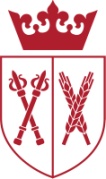 UNIWERSYTET   ROLNICZYim.  Hugona Kołłątaja w Krakowie31-120 Kraków, al. Mickiewicza 21tel.+48 (12) 6624264, fax+48 (12) 6624269                                                                                                Kraków, dnia .......................................WZÓRSkierowanie na badania lekarskie☐ wstępne       ☐ okresowe     ☐ kontrolneDziałając na podstawie art. 229 § 4a ustawy z dnia 26 czerwca 1974 r. – Kodeks Pracy (Dz.U. z 2020 r. poz. 1320) kieruję na badania lekarskie;Pana / Panią …………………………………………………………………………………………Data i miejsce urodzenia …………………………………………..………………………………..Adres zamieszkania …………………………………………………   ..………………………….zatrudnionego/zatrudnioną lub podejmującego/podejmującą pracę na stanowisku/stanowiskach pracy;……………………………………………………………………………………………………………………………………………………………………………………………………………………………………………….określenie stanowiska/stanowisk *) pracy ***)……………………………………………………………………………………………………………………………………………………Opis warunków pracy uwzględniający informację o występowaniu na stanowisku lub stanowiskach pracy czynników niebezpiecznych, szkodliwych dla zdrowia lub czynników uciążliwych i innych wynikających ze sposobu wykonywania pracy, z podaniem wielkości narażenia oraz aktualnych wyników badan i pomiarów czynników szkodliwych dla zdrowia, wykonanych na tym stanowisku/ stanowiskach – należy wpisać nazwę czynnika / czynników i wielkość narażenia****):I Czynniki fizyczneKomputer                     ☐        (ilość godzin)       ☐  do 4 godz.            ☐  powyżej 4 godz. Hałas                           ☐         ilość godzin pracy w hałasie ………………             natężenie ………………..Wibracja                      ☐  miejscowa           ☐ ogólna    Promieniowanie          ☐  jonizujące            ☐  laser             ☐  elektromagnetyczneMikroklimat                  ☐  zimny                  ☐  gorący          ☐  zmiennyII Pyły przemysłowePyły                             ☐ wymienić jakie …………………………………………………………………………………..III Czynniki chemiczneCzynniki chemiczne          ☐ rakotwórcze      ☐ mutagenne    ☐drażniące    ☐uczulające   ☐ inne ☐   Akrylowe związki       ☐ akrylonitryl          ☐  akrylany☐   Aldehydy                   ☐  akrylowy (akrylaldehyd)               ☐  formaldehyd☐   Amoniak                    ☐  Azotu tlenki             ☐  Ftalowy bezwodnik (fenoloftaleina)                         ☐   Arsen i jego związki                     ☐ arsenowodór (arsan)☐   Bar i jego związki        ☐ rozpuszczalne w wodzie   ☐  nierozpuszczalne w wodzie☐   Benzen i jego homologi (ksylen, toluen)               ☐  Benzo[a]piren☐   Brom i jego związki          ☐   Beryl i jego związki         ☐  Chlor, chlorowodór i tlenki chloru☐   Chrom i związki chromu (VI)           ☐ Dwumetyloformamid (N,N-dimetyloformamid)☐   Fenol lub jego homologi (krezol, kreozot) oraz ich chlorowcopochodne lub nitropochodne☐  Glikole                          ☐  Kadm i jego związki                ☐  Nikiel i jego związki       ☐  Ketony          ☐ aceton          ☐  inne ………………………………………………..……………………..☐ Kobalt            ☐  Mangan i jego związki  ☐  Nafta i jej produkty      ☐ benzyna ekstrakcyjna    ☐  inne ………………..……………..………………..  ☐   Inne czynniki chemiczne Wymienić jakie ………………………………………………………………………………………………………….☐  Środki ochrony roślin          Wymienić jakie …………………………………………………………………………….……………………………IV Czynniki biologiczne            ☐ Wirus kleszczowego zapalenia mózgu                      ☐  Borelioza      ☐  Promieniowce termofilne, grzyby pleśniowe, w tym o działaniu uczulającym    ☐ inne ………………………………………………………………………………………………………………………V Inne czynniki w tym niebezpieczneCzynniki psychospołeczne☐   stanowisko decyzyjne                 ☐  monotonia pracy            ☐  praca zmianowa☐   Praca wymagająca stałego i nadmiernego wysiłku głosowego☐   Kierowanie pojazdem kat; ……          ☐  samochód osobowy                  ☐  samochód dostawczy do 3,5 t☐   Obsługa narzędzi, maszyn, urządzeń ;        ☐  wózki widłowe,           ☐  koparko/ładowarka     ☐  maszyna w ruchu           ☐   inne jakie …………………………………………………………Praca na wysokości                      ☐  do 3 metrów              ☐  powyżej 3 metrów☐  Praca fizyczna                ☐  Ręczne prace transportowe ( przenoszenie, dźwiganie)     Łączna liczba czynników niebezpiecznych, szkodliwych dla zdrowia lub czynników uciążliwych i innych wynikających ze sposobu wykonywania pracy wskazanych w skierowaniu;    ……………………………………………………………….                                                                                                                   Podpis pracodawcy Objaśnienia; ***)	Opisać: rodzaj pracy, podstawowe czynności, sposób i czas ich wykonywania.****)	Opis warunków pracy uwzględniający w szczególności przepisy:wydane na podstawie: art. 222 § 3 ustawy z dnia 26 czerwca 1974 r. – Kodeks pracy dotyczące wykazu substancji chemicznych, ich mieszanin, czynników lub procesów technologicznych o działaniu rakotwórczym lub mutagennym,art. 2221 § 3 ustawy z dnia 26 czerwca 1974 r. – Kodeks pracy dotyczące wykazu szkodliwych czynników biologicznych,art. 227 § 2 ustawy z dnia 26 czerwca 1974 r. – Kodeks pracy dotyczące badań i pomiarów czynników szkodliwych dla zdrowia, art. 228 § 3 ustawy z dnia 26 czerwca 1974 r. – Kodeks pracy dotyczące wykazu najwyższych dopuszczalnych stężeń i natężeń czynników szkodliwych dla zdrowia w środowisku pracy,art. 25 pkt 1 ustawy z dnia 29 listopada 2000 r. – Prawo atomowe (Dz. U. z 2014 r. poz. 1512) dotyczące dawek granicznych promieniowania jonizującego; załącznika nr 1 do rozporządzenia Ministra Zdrowia i Opieki Społecznej z dnia 30 maja 1996 r. w sprawie przeprowadzania badań lekarskich pracowników, zakresu profilaktycznej opieki zdrowotnej nad pracownikami oraz orzeczeń lekarskich wydawanych do celów przewidzianych w Kodeksie pracy (Dz. U. nr 69, poz. 332, z późn. zm.)Skierowanie na badania lekarskie jest wydawane w dwóch egzemplarzach, z których jeden otrzymuje osoba kierowana na badania. Załącznik nr 5UNIWERSYTET   ROLNICZYim.  Hugona Kołłątaja w Krakowie31-120 Kraków, al. Mickiewicza 21tel.+48 (12) 6624264																		Kraków,………. r. 												(miejscowość, data)SKIEROWANIE NA BADANIEDO CELÓW SANITARNO-EPIDEMIOLOGICZNYCHumowa nr Działając na podstawie Ustawy z dnia 5 grudnia 2008 r. o zapobieganiu oraz zwalczaniu zakażeń i chorób zakaźnych u ludzi , kieruję na badanie lekarskie:Panią  Data urZamieszkała  
zatrudnionego/zatrudnioną lub podejmującego/podejmującą pracę na stanowisku lub stanowiskach pracy : opis stanowiska pracy i wykonywanych czynności zawodowych………………………………………………………………………………………………………………………………………….
………………………………………………………………………………………………………………………………………….
………………………………………………………………………………………………………………………………………….
a) prace na stanowiskach związanych z ciągłym kontaktem z ludźmi stwarzające zagrożenie przeniesienia drogą powietrzno-kropelkową i powietrzno-pyłową zakażenia na inne osoby, niezależnie od rodzaju wykonywanych czynności zawodowychb) prace na stanowiskach związanych z wytwarzaniem, pakowaniem, dystrybucją lub przechowywaniem nieopakowanej żywności, wody przeznaczonej do spożycia przez ludzi oraz leków doustnych, przygotowaniem i wydawaniem posiłków, wody przeznaczonej do spożycia przez ludzi i leków, a także myciem naczyń i pojemników przeznaczonych na żywność, wodę przeznaczoną do spożycia przez ludzi lub na leki, stwarzające zagrożenie przeniesienia drogą pokarmową zakażenia na inne osoby, niezależnie od rodzaju wykonywanych czynności zawodowychc) prace na stanowiskach związanych z kontaktem z wodą oraz środkami służącymi pielęgnacji skóry lub śluzówek innych osób oraz stwarzających zagrożenie przeniesienia drogą kontaktową zakażenia na inne osoby, niezależnie od rodzaju wykonywanych czynności zawodowych                                                                                                                            ................................................................................                                                                                                                            (pieczątka i podpis osoby kierującej na badania )Załącznik nr 1 Szczegółowy Opis Przedmiotu Zamówienia/Formularz cenowySzczegółowy Opis Przedmiotu Zamówienia/Formularz cenowySzczegółowy Opis Przedmiotu Zamówienia/Formularz cenowySzczegółowy Opis Przedmiotu Zamówienia/Formularz cenowySzczegółowy Opis Przedmiotu Zamówienia/Formularz cenowy Świadczenie usług medycznych z zakresu medycyny pracy dla potrzeb Uniwersytetu Rolniczego im. Hugona Kołłątaja w Krakowie Świadczenie usług medycznych z zakresu medycyny pracy dla potrzeb Uniwersytetu Rolniczego im. Hugona Kołłątaja w Krakowie Świadczenie usług medycznych z zakresu medycyny pracy dla potrzeb Uniwersytetu Rolniczego im. Hugona Kołłątaja w Krakowie Świadczenie usług medycznych z zakresu medycyny pracy dla potrzeb Uniwersytetu Rolniczego im. Hugona Kołłątaja w Krakowie Świadczenie usług medycznych z zakresu medycyny pracy dla potrzeb Uniwersytetu Rolniczego im. Hugona Kołłątaja w KrakowieLp.Rodzaj badania/ świadczeniaPrzewidywana ilość badań / świadczeń w okresie od 01.03.2023 r.            do 28.02.2025 r.             Cena jednostkowa brutto za badanie (w zł)Cena brutto (w zł)  (kol. 3x4)1.2.3.4.5.         Wykaz badań / świadczeń z zakresu medycyny pracy dla pracowników         Wykaz badań / świadczeń z zakresu medycyny pracy dla pracowników         Wykaz badań / świadczeń z zakresu medycyny pracy dla pracowników         Wykaz badań / świadczeń z zakresu medycyny pracy dla pracowników         Wykaz badań / świadczeń z zakresu medycyny pracy dla pracowników1.Badanie lekarskie lekarza medycyny pracy1 5502.Morfologia krwi z rozmazem303.Retikulocyty304.Morfologia krwi1005.EKG 1006.Spirometria2007.Oznaczenie stężenia glukozy we krwi1508.Stężenie kreatyniny1009.Badanie ogólne moczu6010.AST8011.ALT8012.GGTP8013.Rtg klatki piersiowej5014.CRP8015.Rynoskopia przednia 5016.Lipidogram8017.Badania narządu wzroku 20018.Badania akumetryczne 5019.Ocena wydolności narządu głosu (laryngolog)20020.Oznaczenia zawartości rtęci w moczu1021.Oznaczenia zawartości rtęci we krwi1022.Szczepienia ochronne przeciw kleszczowemu zapaleniu mózgu (KZM)7023.Szczepienia ochronne przeciw tężcowi3024.Zaświadczenia do celów sanitarno-epidemiologicznych30025.Badania i konsultacje wskazane w przepisach dotyczących kierowaniem pojazdami 10                                                                                                                                                                                        Razem poz. 1-25:                                                                                                                                                                                        Razem poz. 1-25:                                                                                                                                                                                        Razem poz. 1-25:                                                                                                                                                                                        Razem poz. 1-25:            Wykaz badań/ świadczeń z zakresu medycyny pracy dla osób kształcących się w Szkole Doktorskiej (doktorantów)            Wykaz badań/ świadczeń z zakresu medycyny pracy dla osób kształcących się w Szkole Doktorskiej (doktorantów)            Wykaz badań/ świadczeń z zakresu medycyny pracy dla osób kształcących się w Szkole Doktorskiej (doktorantów)            Wykaz badań/ świadczeń z zakresu medycyny pracy dla osób kształcących się w Szkole Doktorskiej (doktorantów)            Wykaz badań/ świadczeń z zakresu medycyny pracy dla osób kształcących się w Szkole Doktorskiej (doktorantów)26.Badanie lekarskie lekarza medycyny pracy8527.CRP8528.Badanie ogólne moczu8529.Morfologia krwi8530.Rtg klatki piersiowej4031.EKG2532.Oznaczenie stężenia glukozy we krwi3033.Morfologia krwi z rozmazem3034.Spirometria3035.Płytki krwi3036.AST3037.ALT3038.GGTP30                                                                                                                                                                                      Razem poz. 26-38:                                                                                                                                                                                      Razem poz. 26-38:                                                                                                                                                                                      Razem poz. 26-38:                                                                                                                                                                                      Razem poz. 26-38:                                    Wykaz badań/ świadczeń z zakresu medycyny pracy dla studentów                                    Wykaz badań/ świadczeń z zakresu medycyny pracy dla studentów                                    Wykaz badań/ świadczeń z zakresu medycyny pracy dla studentów                                    Wykaz badań/ świadczeń z zakresu medycyny pracy dla studentów39.Badanie lekarskie lekarza medycyny pracy1 20040.Rtg klatki piersiowej10041.CRP10042.Badanie ogólne moczu20043.Morfologia krwi20044.Zaświadczenie do celów sanitarno-epidemiologicznych50045.EKG40                                                                                                                                                                                       Razem poz. 39-45:                                                                                                                                                                                       Razem poz. 39-45:                                                                                                                                                                                       Razem poz. 39-45:                                                                                                                                                                                       Razem poz. 39-45:Łączna cena brutto - wyliczona w kolumnie 5 wyliczona dla poz. 1-45:Łączna cena brutto - wyliczona w kolumnie 5 wyliczona dla poz. 1-45:Łączna cena brutto - wyliczona w kolumnie 5 wyliczona dla poz. 1-45:Łączna cena brutto - wyliczona w kolumnie 5 wyliczona dla poz. 1-45:1. Ewentualne inne (dodatkowe) badania lub konsultacje specjalistyczne nie ujęte w niniejszym załączniku zlecone przez lekarza medycyny pracy, konieczne do wydania orzeczenia lekarskiego, rozliczane będą na podstawie „Cennika Usług Medycznych Wykonawcy”.1. Ewentualne inne (dodatkowe) badania lub konsultacje specjalistyczne nie ujęte w niniejszym załączniku zlecone przez lekarza medycyny pracy, konieczne do wydania orzeczenia lekarskiego, rozliczane będą na podstawie „Cennika Usług Medycznych Wykonawcy”.1. Ewentualne inne (dodatkowe) badania lub konsultacje specjalistyczne nie ujęte w niniejszym załączniku zlecone przez lekarza medycyny pracy, konieczne do wydania orzeczenia lekarskiego, rozliczane będą na podstawie „Cennika Usług Medycznych Wykonawcy”.1. Ewentualne inne (dodatkowe) badania lub konsultacje specjalistyczne nie ujęte w niniejszym załączniku zlecone przez lekarza medycyny pracy, konieczne do wydania orzeczenia lekarskiego, rozliczane będą na podstawie „Cennika Usług Medycznych Wykonawcy”.1. Ewentualne inne (dodatkowe) badania lub konsultacje specjalistyczne nie ujęte w niniejszym załączniku zlecone przez lekarza medycyny pracy, konieczne do wydania orzeczenia lekarskiego, rozliczane będą na podstawie „Cennika Usług Medycznych Wykonawcy”.